K-3 WebsitesK-3 Appswww.funbrain.com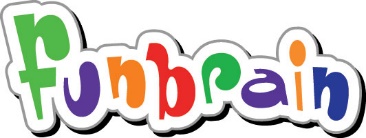 www.turtlediary.com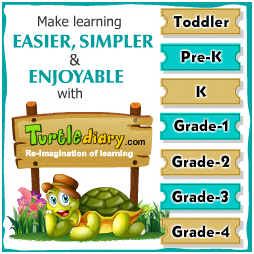 www.studyladder.com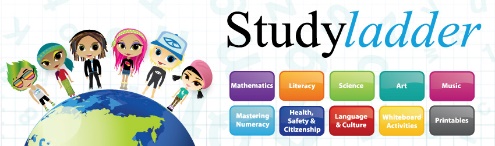 www.Bookadventure.com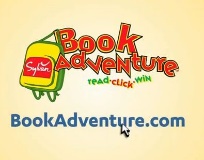 www.abcya.com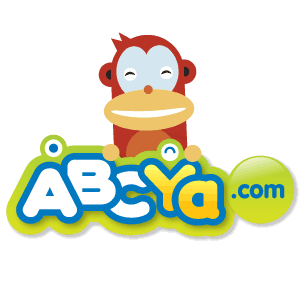 www.storybird.com 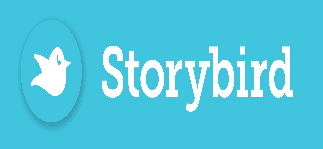 www.switcheroozoo.com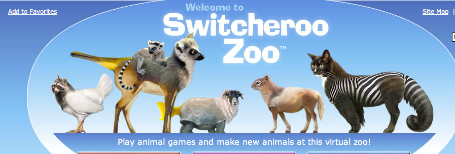 http://kids.nationalgeographic.com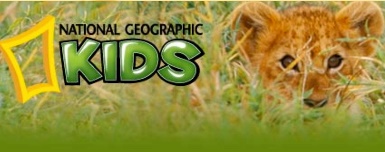 www.sumdog.com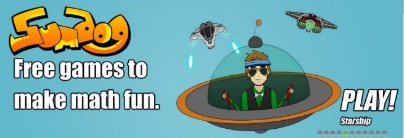 www.readworks.org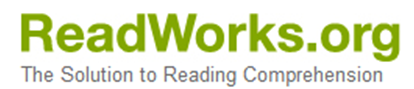 www.mel.org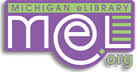 www.storylineonline.net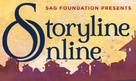 www.Coolmath4kids.com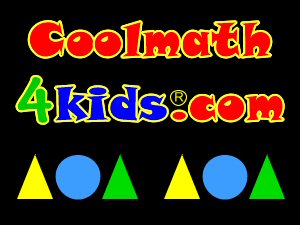 www.gonoodle.com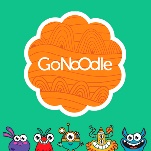 www.aplusmath.com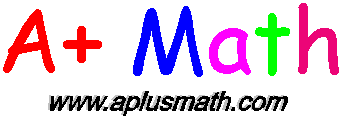 Reading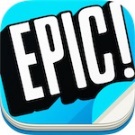 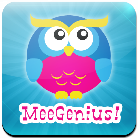 Reading 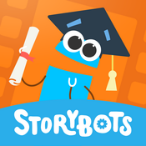 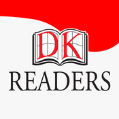 Reading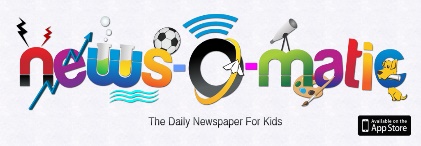 Multi-skill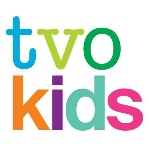 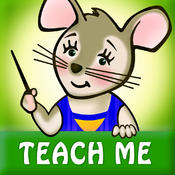 Math                                                      Mathmateer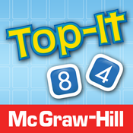 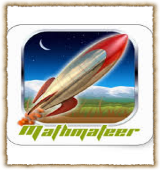 Math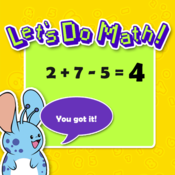 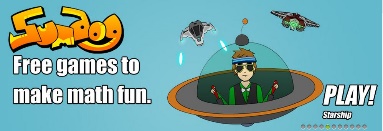 